		ด้วยองค์การบริหารส่วนตำบลวังใหม่  จะมีการจัดเก็บภาษีประจำปี  2559    จึงประชาสัมพันธ์ระยะเวลาในการจัดเก็บภาษีแต่ละประเภทเพื่อให้ประชาชนได้รับทราบ  เพื่อได้ปฏิบัติได้ถูกต้องตามระเบียบและระยะเวลาในการชำระภาษีแต่ละประเภท การยื่นแบบและการชำระภาษีโรงเรือนและที่ดิน		เจ้าของทรัพย์สินหรือผู้รับมอบอำนาจยื่นแบบแสดงรายการ  (ภ.ร.ด. 2) ต่อพนักงานเจ้าหน้าที่ซึ่งทรัพย์สินนั้นตั้งอยู่ตั้งแต่เดือนมกราคม – เดือนกุมภาพันธ์2559 พนักงานเจ้าหน้าที่จะออกแบบแจ้งการประเมิน (ภ.ร.ด. 8)ผู้รับการประเมินต้องชำระเงินภายใน 30 วัน นับตั้งแต่ได้รับแบบแจ้งการประเมน (ภ.ร.ด.8)การยื่นแบบและการชำระภาษีป้าย		เจ้าของป้าย  ยื่นแบบแสดงรายการภาษีป้ายตั้งแต่เดือน มกราคม – เดือน มีนาคม  2559  ยกเว้นป้ายที่เริ่มติดตั้ง หรือแสดงในปีแรก ให้ยื่นแบบแสดงรายการภายใน 15 วันชำระภายใน 15 วัน นับแต่วันที่ได้รับแจ้งประเมินเงินภาษีเกิน 3,000 บาท จะขอผ่อนชำระเป็น 3 งวด เท่าๆกันได้การยื่นแบบและชำระภาษีบำรุงท้องที่		ให้เจ้าของที่ดิน , ผู้ครอบครองยื่นแบบแสดงรายการ (ภ.บ.ท.5) ทุก 4 ปี และชำระภาษีปีละครั้ง ตั้งแต่เดือน มกราคม – เดือน เมษายน  2559  ผู้ที่ได้โอนกรรมสิทธิ์ที่ดินใหม่  หรือเนื้อที่ดินเปลี่ยนแปลง  ให้ยื่นแบบแสดงรายการที่ดิน (ภ.บ.ท.5) ภายใน 30 วัน นับแต่วันที่โอนกรรมสิทธิ์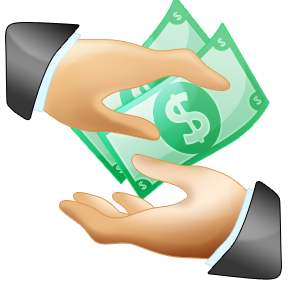 